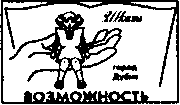 Муниципальное бюджетное общеобразовательное учреждение «Общеобразовательная школа «Возможность»  для детей с ограниченными возможностями здоровья города  Дубны Московской области»Конспект открытого урока в рамках участия школьного педагогического марафона.Предмет «Развитие устной речи на основе изучения явлений окружающей действительности».                                       Класс 4 «Б». Тема: «Домашние животные и их значение в жизни человека».           Выполнил: учитель начальных классовСидоренкова Марина Евгеньевна                                                      г. Дубна                                                        2016 г.                                                   Конспект урока Предмет: Развитие устной речи на основе изучения явлений окружающей действительности.Учитель: Сидоренкова Марина ЕвгеньевнаУченики: Савельев Виталий, Ситников Никита.Дата проведения: 24.02.2016г.Класс: 4 «Б» (программа VIII вида.)Тема: «Домашние животные и их значение в жизни человека».Цель:  - распределять животных на диких и домашних;            - определить  значение домашних животных в жизни человека;Задачи: Образовательные:             -  отрабатывать умение безошибочно распределять животных на диких и     домашних;            - определить  значение домашних животных в жизни человека;            - познакомить с правилами содержания домашних животных.Коррекционно-развивающие:             - формирование умения сравнивать, обобщать, делать выводы;             - развитие связной речи;             - развитие концентрации внимания;             - развитие умения работать по инструкции.Воспитательные:             - воспитание усидчивости, интереса к обучению, трудолюбия;             - воспитание бережного отношения к природе.Оборудование:              - учебник Н.Б. Матвеева, М.А. Попова, Т.О. Куртова «Живой мир» для  4            класса, специальных (коррекционных) образовательных учреждений VIII вида – М.: Просвещение, 2014г.                          - презентация Power Point к уроку;              - демонстрационный материал (плакат «Деревенский дворик»);             - раздаточный материал (картинки домашних и диких животных, карточки с заданием);Методы:             - словесный (рассказ, беседа);             - наглядный (демонстрация);             - практический (метод самостоятельной работы);              - контроль и самоконтроль;             - формирование личностных результатов (метод воспитания) ;             - игра.Технологии:              - коррекционно - развивающие;              - информационно - коммуникационная;             - здоровьесберегающие;             - уровневая дифференциация и индивидуализация обучения.План урока:  1. Организационный момент.                    2. Актуализация опорных знаний.                         3. Сообщение темы и цели урока.                   4. Изучение нового материала.                   5. Коррекционно – развивающее задание.                    6. Закрепление изученного материала.                   7. Итог урока. Домашнее задание.                                         Ход урока1. Организационный момент. Приветствие: « Вот звенит для нас звонок – начинается урок».- Какое сегодня число, месяц, день недели, время года?2. Актуализация опорных знаний.Задание: - У вас на парте лежат картинки. Разложите их на две группы.(Ученики самостоятельно выполняют задание.)-   Какие группы животных у вас получились? - Почему их так называют?Игра «Загадку отгадай – животное называй».(Виталик отгадывает самостоятельно, а  Никита с помощью учителя.)Загадки:  1.Сама пестрая,                    Ест зеленое,                     Дает белое. (Корова) 
                2. Кто не прядет, не ткет, 
                    А людей одевает? (Баран, овца) 
                3.  У кого рога длиннее хвоста? (Коза) 
                4.  Хвост крючком, 
                     Нос пятачком (Свинья).                5.  Не пахарь, не кузнец, не плотник,                     А первый на селе работник.(Конь).                 6.  Во дворе поставлен дом,                      На цепи хозяин в нём. (Собака)                 7.  Глазище, усище,                       Когтище, хвостище,                       А моется всех чище. (Кот)3. Сообщение темы и цели урока. - Вы наверно догадались, что на уроке мы поговорим о домашних животных и узнаем о значение домашних животных в жизни человека.4. Изучение нового материала.Показ презентации «Значение домашних животных в жизни человека». С.1- С.20Физкультурная минутка.-Вы хорошо потрудились, а теперь можно немного отдохнуть. Дети сидя выполняют упражнения для улучшения мозгового кровообращения, скрестные движения. 5. Коррекционно – развивающее задание. Задание:  - По плакату «Деревенский дворик» составить предложения о домашних животных (где живут, что едят, как человек ухаживает за ними).6. Закрепление изученного материала.Игра «Четвёртый лишний». - Ребята, посмотрите на доску и найдите в каждой строке лишнее слово. Объясните, свой выбор. 
- лиса, волк, медведь, коза 
- свинья, лось, лошадь, собакаЗадание: (Виталик самостоятельно, Никита с помощью учителя выполняют задание на карточке.)- Соедините названия животного и его пользу для человека.7. Итог урока. Домашнее задание.- Какой вывод мы можем с вами сделать сегодня на уроке?(Вывод: Домашние животные необходимы людям. Они нас кормят и одевают.)Домашнее задание: 1) стр.86-90, читать, отвечать на вопросы;2) Подготовить сообщение об одном домашнем животном по плану:Как называется?Чем питается?Где живет?Приносит ли пользу людям, какую?-Молодцы, хорошо потрудились! Выставление оценок. Урок окончен.